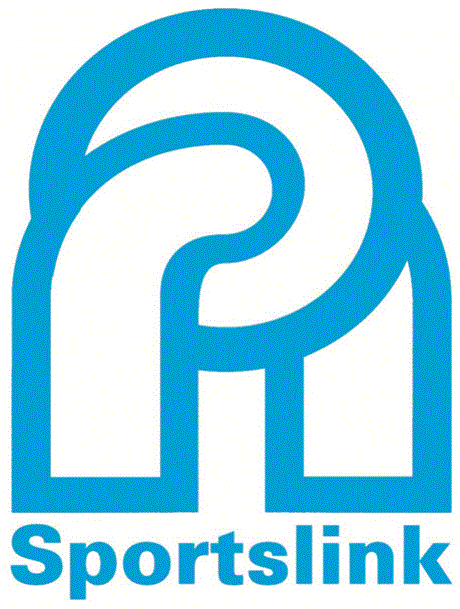 SwimmingChild Admissions PolicyThe General / Duty Manager will refuse admission to and may ask to leave the premises, any person who it is felt may present a safety hazard to him or herself, or to others.ALL under 8’s HAVE to be accompanied by an adult (over 18yrs) in the water at a ratio of no larger than one adult to 2 childrenChild Ratio: 1 adult to 2 children under 8 years oldChildren aged 8-10 must be accompanied by a responsible adult who must remain in view of the child in the pool.  Children age 11 and upwards may be unaccompanied by an adult.Specific rules relating to pool features will also be observed, e.g. height restrictions for flume use.Babies in prams / carry chairs must not be left on poolside whilst their parent or guardian swims or takes part in an activity. Storage for these is located on the tiled area in the village changing area behind the entrance door to poolside.ALL over 8’s have to be wearing a disposable wristband to indicate they have paidChildren under 8 in swimming lessons are not permitted to use the pool unless accompanied by and an appropriate adultAll toddlers must wear a swim nappy in the swimming poolAll bathers must wear swim hats				Child Admissions Policy (other)All Children should be under constant staff or parental supervision within the facility premisesChildren MUST be signed in and out by a responsible adult for Summer Camp commencing/finishing